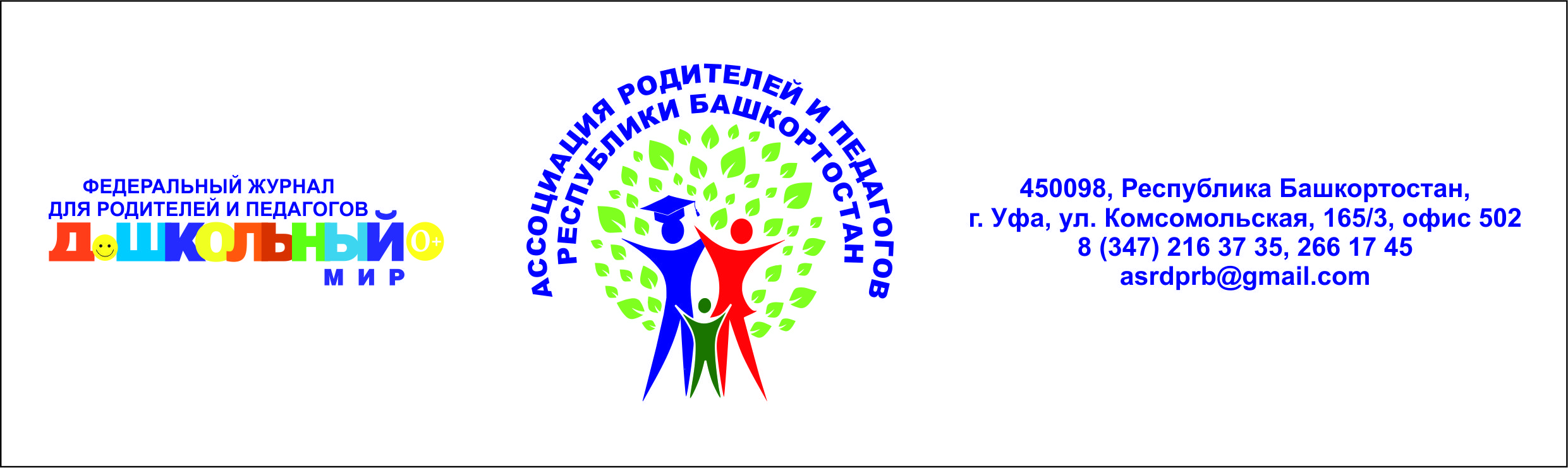 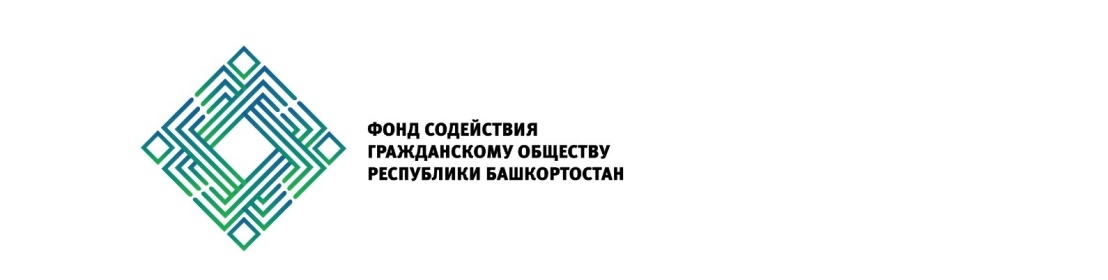 СЕМЬЯ В ПРОФЕССИИ – КОНКУРС ТРУДОВЫХ ДИНАСТИЙ. ИТОГИ.Ассоциация родителей и педагогов Республики Башкортостан - победитель конкурса грантов Главы Республики Башкортостан на развитие институтов гражданского общества и реализацию социально значимых проектов.В рамках проекта Ассоциация при поддержке Фонда содействия гражданскому обществу Республики Башкортостан, Министерства образования и науки Республики Башкортостан, Министерства семьи, труда и социальной защиты населения Республики Башкортостан, Уполномоченного по правам ребенка в Республике Башкортостан, Общественной палаты Республики Башкортостан, Торгово-промышленной палаты Республики Башкортостан, федерального журнала «Дошкольный мир» для родителей и педагогов и других партнеров проекта провела конкурс трудовых династий «Семья в профессии», где конкурсанты представили видеоролики по нескольким номинациям. На конкурс было представлено 95 заявок из 30 городских округов и муниципальных районов Республики Башкортостан. По итогам работы членов жюри были выявлены следующие победители:НОМИНАЦИЯ «СЕРДЦЕ ОТДАЮ ДЕТЯМ» - профессии из сферы образования.Абдрахимовы-Салтыковы, г.Стерлитамак.Абзаловы-Идиятуллины-Багаутдиновы, Туймазинский район с. БишкураевоАзаматовы-Асылбаевы-Расулевы, Зиянчуринский район с. Исянгулово.Биккузины, Кугарчинский район с. Юмагузино.Акмановы, Зиянчуринский район с. Исянгулово.Ишбердины-Асфандияровы-Вахитовы, Мелеузовский район, с. Зирган.Мударисовы-Зиганшины-Идрисовы, Туймазинский район, с. Кандры.Снежкины-Созыкины, Краснокамский район с. Николо-Березовка.Ахмадуллины-Купаевы, Уфимский район, с. Дмитриевка.Мунировы, Балтачевский район с. Нижнекарышево.Аминевы, Балтачевский район, с. Старобалтачево.НОМИНАЦИЯ «НА СТРАЖЕ ЗДОРОВЬЯ» - специалисты из сферы здравоохранения.Бегловы, г. Уфа.Лопатины, г. Уфа.НОМИНАЦИЯ «МАСТЕРА КУЛИНАРНОГО ИСКУССТВА» -  сотрудники сферы питания.Желнины, г. Межгорье.НОМИНАЦИЯ «ЗОЛОТОЙ СТЕЖОК» - портные, вязальщицы.Кутлугужины, г. Баймак.Лукмановы, г. Уфа.НОМИНАЦИЯ «АКАДЕМИЯ КРАСОТЫ» - парикмахеры.	Королевы-Шакировы, Уфимский район, с. ЖуковоНОМИНАЦИЯ «СЛАВА В РУКАХ ТРУДА» - специалисты промышленной сферы.Евхутовы-Булатовы, Дуванский район, с. Ярославка.Земсковы-Фроловы, г. Уфа.Ефимовы-Тажетдиновы, Белебеевский район, с. Аксаково.Назмутдиновы, Бураевский район, д. Большебадраково.Оленёвы-Грязновы-Шиповы, г. Уфа.Сергеевы г. Уфа.НОМИНАЦИЯ «КУЛЬТУРНЫЙ КОД СЕМЬИ» - специалисты сферы культуры и искусства.Гафаровы Уфимский район, с. Зубово.Мухины, Зианчуринский район, с. Ишемгулово.Лучшие видеоролики о положительных историях трудовых династий будут размещены на Семейном портале Башкортостана (www.семьярб.рф).Победителей конкурса «Семья в профессии» ждет интересное продолжение в проекте. Все 25 победителей станут героями интерактивной книги «Живая книга трудовых династий».В июне 2023 года пройдет итоговое мероприятие проекта – ПРОФ-Фестиваль трудовых династий.В программе фестиваля: презентация книги, церемония награждения победителей и участников конкурса «Семья в профессии», выставки-презентации и мастер-классы семей, профориентация подростков специалистами Министерства семьи, труда и социальной защиты населения РБ и многое-многое другое.Для популяризации лучших историй трудовых династий, в библиотеках Башкортостана пройдут встречи героев книги «Живая книга трудовых династий» с молодежью и подростками. PR-специалист проекта«Амбассадоры трудовых династий»Мария Константиновна Кишмария WhatsApp +7 9178039043, preschool@list.ru«01» февраля 2023 г.ПОСТ-РЕЛИЗ